Приложение № 5 към чл. 5а, ал. 2ДОКМЕТА НАОБЩИНА КАЛОЯНОВОЗ А Я В Л Е Н И Еза одобряване на подробен устройствен план(Уникален идентификатор на административната услуга - 2117)От ............................................................................................................................................ ,(посочете трите имена на физическото лице или наименованието на юридическото лице)ЕГН/ЕИК .........................................................., постоянен/настоящ адрес или адрес на управление на юридическото лице: гр./с. ........................................, община ................,област ............................................ ул. (ж.к.) ......................................................................, тел. ............................, електронен адрес ....................................Юридическото лице се представлява от .............................................................................................................................................................................................................................,(трите имена на представителя/пълномощника и ЕГН)№/дата на пълномощното ....................................................................................................Заявявам желанието си да бъде одобрен приложеният проект за подробен устройствен план за ПР, ПУР, ПРЗ, ПЗ, РУП, ПП ...............................................................................................................................................................................................................за имот с идентификатор №/планоснимачен № ......................................., парцел (УПИ)№ ........................................., квартал № ................................. .... ..............., по плана на гр./с. .................................................................................................................................. ,община ............................., област ........................................., който се намира на адрес:............................................................................................................................................(ж.к., бул., пл., ул., сграда, №, вх., ет., ап.)Прилагам следните документи:1. Документи, легитимиращи заявителя като заинтересовано лице по смисъла на чл. 124а, ал. 5 от ЗУТ (отбележете със знак  приложимото): Нотариален акт за собственост; Договор за концесия; Други документи, които са предвидени в специален/специални закон/закони ............................................................................................................................2. Предварителен договор за прехвърляне на собственост.3. Проект за ............................................................ - 3 комплекта с части .......................4. Съгласувано задание по чл. 125, ал. 6 и 7 от ЗУТ, което да обосновава необходимостта от изработването на плана в съответствие с чл. 124а, ал. 7 от ЗУТ (отбележете със знак  приложимото): документ, че заданието е съгласувано с Министерството на околната среда и водите или в съответната регионална инспекция по околната среда и водите (за устройствени планове, които обхващат защитени територии за опазване на околната среда и водите); документ, че заданието е съгласувано с Министерството на културата (за устройствени планове, които обхващат защитени територии за опазване на културното наследство); опорен план.5. Документи за съгласуване на проекта от заинтересуваните централни и териториални администрации, а при необходимост - и със специализираните контролни органи по чл. 128, ал. 6 във връзка с чл. 127, ал. 2 от ЗУТ.6. Документ за платена такса, освен ако плащането е извършено по електронен път. Плащането е извършено по електронен път (отбележете със знак , когато плащането е извършено по електронен път).Желая издаденият индивидуален административен акт да бъде получен: Лично от ЦАО. Чрез лицензиран пощенски оператор на адрес: ..........................................................,като декларирам, че пощенските разходи са за моя сметка, платими при получаването на акта за вътрешни пощенски пратки, и съм съгласен документите да бъдат пренасяни от оператора за служебни цели. Индивидуалният административен акт да бъде изпратен:• като вътрешна препоръчана пощенска пратка;• като вътрешна куриерска пратка;• като международна препоръчана пощенска пратка.Дата: ..............................                                                             Заявител: ........................                                                                                                                                (подпис)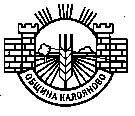 ОБЩИНА  КАЛОЯНОВО     пл. “Възраждане” № 6     тел:  03123 / 22 21           факс: 03123 / 24 12     http://www.kaloianovo.org/    E-mail: kaloianovo@mail-bg.com    